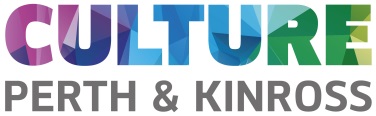 : Conservation in Action: Saving the Perth Mummy Exhibition ( 14th January - 19th April 2020 )Perth Museum & Art Gallery are looking to save the Perth Mummy for future generations. This special exhibition and will include the live conservation of the mummy and objects from the collection. Visitors to the exhibition will be able to watch conservators in action as they perform the delicate task of treating museum objects inside the purpose-built conservation studio. This exhibition will highlight the threats to objects in the collections and the ways in which curators and conservators work to safeguard them for future generations. There will be human remains on display as part of this exhibition, which may not be suitable for all visitors.Workshops informationThe workshops are available to all schools in Perth and Kinross and will include a visit to the exhibition.They will be run by a member of our staff and a sessional worker.All workshops will take place at Perth Museum  and are free to attendDue to the popular themes we can only accept one booking per school.Schools booked are expected to attend the full timings of the workshop, so please let us know if you want to bring a packed lunch and we will try to accommodate this.The max class size for each workshop is 25 pupils and required adult helpersTheme 1: Conservation of the Mummy: Aimed at P7-S6Theme 2: Life in Ancient Egypt: Aimed at P5 + aged pupilsBooking infoTo book one of the above workshops please email Barbara Hamilton, Learning and Communities Officer. bahamilton@culturepk.org.uk with your chosen theme, date and number of pupils. All workshops are booked on a first come first served basis and there will be no cancellation list.Dates CONTENT and times: all run 10 15am-12 15pm     FebruaryTues 25thWeds 26thThurs 27thFriday 28th Feb    andThurs 5th MarchWorkshops based on the conservation of the mummy and the wider museum job of a conservator. Pupils will meet our conservator and find out about her job ,learn how to conserve Egyptian artefacts and mummies and take part in fun activities such as looking at pests under the microscope, challenges and a fun exercise on how to pack an egg. This will link to Developing the Young Workforce initiative. Dates CONTENT and times :all run 10 15am-12 15pm     MarchFriday 6thThurs 12thFriday 13th Tues 17th Weds 18thFriday 20thTues 24thWeds 25thWorkshops about Life in Egypt-object handling, Mummify a class mate, printing bookmarks on papyrus, see the display and craft activity. Great for schools who are focussing on the Egyptians this term and want to use the museum collections and display to enhance their project.An Egyptian loan kit is also available to borrow from the museum . information on loan kits can be found on the web page.www.culturepk.org.uk/learning/schools/museum-loan-kits/